Styrelsemöte datum: 2017-12-04Närvarande: Janna Larsson, ordförande
Sanna Almqvist, vice ordförande
Pernilla Wiberg, sekreterareHanna Eriksson, skattmästarinnaJessie Jatala, ledamot
Jacob Cedergren, ledamotPhilip Grabert, ledamotDylan Baban, ledamotKajsa Johansson, ledamotJosefine Schöön, suppleantMarcus Stenlund, suppleantAmanda Treutiger, suppleantFelix Sjölinder, suppleantFrånvarande:Bodil Skoghammar, ledamot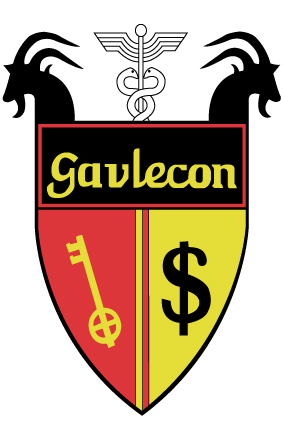 1§ Mötets öppnande Mötet öppnas 17.392§ MötesformaliaGodkännande av kallelse och dagordningVal av justerare: Janna Larsson och Jessie JatalaProtokoll att lägga till handlingarna: 2017-11-153§ Viktiga datumDen 5 december är det extrainsatta årsmötet, 6 december står vi och delar ut tårta i skolan till medlemmarna, 13 december visar vi julfilm och bjuder på fika i Valhall, 15 december är julfrukosten med våra samarbetspartners och nya styrelsen på Stora Vall. Vi planerar även in två städdagar under v.51. 

Vidare är det ove-invigningen och tunntömning 20 december, den 11 januari är avslutningsceremonin för de avgående studenterna i Valhall, sexmästerifesten är den 12 januari, den 13 januari är fogdeupptakten och introduktionen börjar den 15 januari. Vi preliminärbokar 14 januari för en överlämningsdag tillsammans med nya styrelsen.4§ Förväntningar introduktion VT18Vi har fått information kring vilka dagar vi förväntas närvara, samt att vissa kommer vara ansvariga under NV-kvällarna tillsammans med nya styrelsen.5§ ÅrsmöteAnna från S.E.R.O. kommer hit för att vara mötesordförande. Janna skickar ut skriftlig information till alla i styrelsen kring vad som gäller under mötet. Vi ses på NV innan för att ställa iordning allt. Alla medlemmar kommer få en hel pizza var efter mötet.6§ Månadens GavleconitBeslut tas om månadens Gavleconit.7§ Uppslutning evenemangLyfter problemet kring att det är dålig uppslutning på evenemang som anordnas av företagen, flera event har ställts in under året p.g.a. dålig uppslutning från studenternas sida. Diskussion kring hur vi kan göra för att locka fler, alternativt om det ens finns något intresse kring sådana evenemang i framtiden. Förslag på att fokusera mer på att göra inspring i klassrummen för att nå ut till fler än bara de som följer oss på sociala medier. Även styrelsen bör gå på alla event. Detta är något som kommer tas med i överlämning till kommande styrelse.8§ Information från och frågor till:Ordförande Janna Larsson:Fått reda på att Högskolan mottagit ett diplom angående ett väl utfört SM i Ekonomi, detta borde vara tilldelat Gavlecon, kåren har kontaktat skolan angående detta. Förslag inför kommande år och kommande avslutningsceremoni att tillsätta en separat projektledare utanför styrelsen som ansvarar för ceremonin tillsammans med akademin. Fått förfrågan från KarlEkon och SÖFRE om att planera in en träff med dem tillsammans med vår nya styrelse, förslag på 2–4 februari.Vice Ordförande Sanna Almqvist:Har beställt tårtor med Gavlecons logga på som vi ska bjuda medlemmarna på, även förberett inför årsmötet. Fråga angående det nya antagningsbeskedet.Sekreterare Pernilla Wiberg:Fixar listor för närvaro och aktivt ställningstagande inför årsmötet.Skattmästarinna Hanna Eriksson:Informerar angående vad vi bör förmedla vidare till våra efterträdare angående vilka uppgifter som ska lämnas till skattmästarinna, skickar ut ett dokument med all information som vi kan skicka vidare. Har även jobbat vidare med löpande bokföring och rapporterar hur vi ligger till just nu. Tycker det ser bra ut och att vi borde kunna lägga en del av överskottet på den vinterbal som är på tal framöver som ska vara till för att visa uppskattning till våra medlemmar, vi beslutar om att lägga 30 000 kr till detta för att kunna satsa på en fin sittning. Janna har även kollat upp om offerter från olika företag angående städning och kontroll över skadedjur mm på NV, men inte fått svar från någon. Vår rökmaskin är trasig så vi kanske kommer behöva köpa en ny.Näringslivsansvariga Jacob Cedergren och Josefine Schöön:På mäklarsidan så är det fullt på Länsförsäkringar Fastighetsförmedlings julbord, 100st anmälningar har kommit in. Inget av de mäklarföretag som vi har samarbetsavtal med kommer medverka under introduktionen i vinter. Angående julfrukosten vill de veta vilka som kan medverka, just nu är vi 39st sammanlagt med nya och gamla styrelsen och de samarbetsföretag som anmält sig. Företagen på ekonomisidan är svåra att få tag på, inte fått svar angående introduktionen om de vill medverka eller inte.Utbildningsansvariga Bodil Skoghammar och Marcus Stenlund:Årets ekonom och årets föreläsare är avklarat. Märker att intresset från studenter att lämna åsikter kring utbildningen har avtagit.Sexmästeriet Philip Grabert och Amanda Treutiger:Har haft en väldigt lyckad tjejsittning och de i projektgruppen har fått mycket beröm. Nu är det endast tunntömning med ove-invigning och filmvisning kvar detta år. Diskussion kring om företag kan komma och dela ut snacks och liknande i samband med filmvisningen. Önskemål om att styrelsen ska få rabatt på biljetterna till finsittningen under introduktionen för att locka alla i styrelsen att delta då det är bra om de visar upp sig för medlemmarna. Belyser att en person som anmält sig som fusknolla till introduktionen även sökt till styrelsen, som kommer behöva avstå sin roll som fusknolla om denne blir invald.
Marknadsföringsansvariga Dylan Baban och Felix Sjölinder:Har jobbar mycket med adventskalendern och beställt ovar. Jobbar även mycket med nya medlemsförmåner och på att förnya gamla. Önskemål om att fixa förmån hos Interpool, ska försöka med dem igen.Kontaktia Kajsa Johansson:En väldigt lyckad dag och kväll under Kontaktia. Inför kommande år kan vi försöka marknadsföra föreläsningen under dagen mer till alla på skolan, eftersom skolan är de som sponsrar föreläsningen. Förslag på att inför nästa år jobba mer på att locka studenterna till själva mässan under dagen och förmedla värdet av dagen, för att det ska vara gynnsamt för företagen att medverka. Klubbhusansvarig Jessie Jatala:Ismaskinen är lagad, men vi måste anlita en elektriker som drar om elen innan vi kan koppla in igen, Jessie ska kontakta elektriker. Fråga angående hur ofta vi ska byta kod på det nya låset till kylen i baren.Angående introduktionen som Jessie är med i projektgruppen för, så har de lite problem med att få tag på vissa företag om medverkan. Ligger ändå bra till med sponsring just nu. Belyser om att bli bättre på att använda den mejl som är tilldelad projektgruppen för att hålla bättre ordning. De flesta roller inför introduktionen är fyllda, såsom lagledare och fusknollor.9§ Övriga frågorDet skedde en liten incident under senaste NV-kvällen, Dylan som var ansvarig och Janna som är ordförande ska dela ut en varning utifrån våra satta regler. Tar upp om att dessa varningar ska lämnas över till nästa styrelse, så att de vet om vilka som har varningar, detta ansvar läggs på ordföranderiet.10§ Nästa mötePreliminärt den 14 januari tillsammans med nya styrelsen.11§ Mötets avslutande19.24